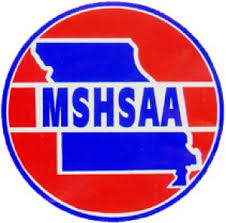 2019MSHSAA Girls Wresting District 1 TournamentBattle, Brentwood, Centrailia, Clayton, Francis Howell, Francis Howell Central, Francis Howell North, Ft. Zumwalt East, Ft. Zumwalt North, Ft. Zumwalt South, Ft. Zumwalt West, Fulton, Hazelwood Central, Hazelwood East, Hickman, Holt, Kirksville, Liberty (Wentzville), Lutheran, Maplewood R-H, McCluer, McCluer North, McCluer South-Berkeley, Normandy, Orchard Farm, Palmyra, Pattonville, Ritenour, Rock Bridge, St. Charles, Timberland, Troy, Warrenton, Winfield, Wright CityFriday & Saturday, February 1st and 2nd General InformationLocation & Time: Fort Zumwalt North High School; 6:00 pm start time on Friday, 10:00 am start time on SaturdaySeeding: A seeding meeting will be held on Thursday, January 31st at 6:00 pm at Fort Zumwalt North High School.  All seeding will be done through trackwrestling Tournament Committee: Tim Grimes, Corey Hahn, JD Coffmann, Ted HickeyAdmission: 	Adults and Students will be charged $6.00 admission per day.		Please submit you district pass list.  No faculty passes will be accepted.	(Tentative) Time Schedule: Friday6:00 PM 1st Round (3 mats)7:30 Pm Quarterfinal Round and 1st Round of Wrestle-Backs (3 Mats)Saturday (Estimated)10:00 am 2nd Round Wrestle-Backs (3 Mats)11:00 am Semi-Finals and 3rd Round Wrestle-Backs (3 Mats)1:00 pm Lunch Break1:30 pm Consolation Semi-Finals (3 Mats)3:30 pm Finals (2 mats) 	Weigh-Ins: Friday – Weigh-Ins will begin at 4:30 pm.  Saturday – Weigh-Ins will begin at 8:30 am.  Weigh-Ins will conclude with the 285 lbs. weight class.  No coaches are allowed in the Weigh-In area.**An onsite Physician will be present at weigh-ins the first and second day.  The onsite Physician will have the final decision on whether a wrestler is released to participate, even if a wrestler has an NFHS/MSHSAA Skin Condition form at weigh-ins.  The onsite Physician conducting skin checks has the final authority/decision on any and all skin condition concerns. Buses: All buses will drop their wrestlers off in the drive closest to the gym/football field.  The drivers will need to park the buses in the eastern most parking lot located near the auditorium. Officials:  TBD Reminders:Officials Recommendations Deadline- 1/9/19District Roster Deadline – 1/29/19 Pass List Deadline – 1/29/10District Entries – Online District Entries are to be completed prior to February 7th @ 11:59 pm (Final Entry – February 8th entries submitted on this date will be assessed a $50 late fee.) School Information – Due February 7thDistrict Pass-List – Due February 7th District Seeding Meeting – February 9th